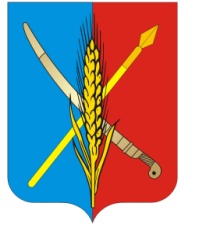 АДМИНИСТРАЦИЯВасильево-Ханжоновского сельского поселенияНеклиновского района Ростовской областиПОСТАНОВЛЕНИЕ   "   25     " мая        2018  г.   № 42        с. Васильево-Ханжоновка«О  мерах по реализации  прав граждан  по проведению собраний, митингов, демонстраций, шествий  и пикетирований  на территории Васильево-Ханжоновского сельского поселения в период проведения  чемпионата мира FIFA 2018 года  ( с 25.05.2018 года по 25.07.2018 года)»  В соответствии с указом Президента РФ  от 09.05. 2017  № 202 « Об особенностях  применения усиленных мер  безопасности  в период проведения в РФ  чемпионата мира по  футболу FIFA 2018  года ( ред.  От 22.05.2017), Постановлением Правительства  Ростовской области от 27.12.2012 № 1120  « О специально отведенных местах  для проведения  публичных мероприятий на территории  Ростовской области» ( ред. От 31.01.2018 г.)   постановляю:1. Определить, что собрания, митинги, демонстрации, шествия и пикетирования, не связанные с проведением чемпионата мира по футболу FIFA 2018  года, в период с 25 мая по 25 июля 2018 года могут проводиться на  территории Васильево-Ханжоновского сельского поселения организаторами  публичных мероприятий во временной интервал, не превышающий  двух часов, в период с 07:00 до 17:00 с количеством участников не более 50 человек на площадке с. Васильево-Ханжоновка, ул. Школьная,9, территория перед зданием  сельского Дома культуры. 	2. При поступлении уведомлений о проведении собраний, митингов, демонстраций, шествий и пикетирований, не связанных с проведением чемпионата мира по футболу FIFA 2018  года, на территории Васильево-Ханжоновского сельского поселения в период с 25 мая по 25 июля 2018 года  специалист 1 категории  администрации Васильево-Ханжоновского сельского поселения   Пилипенко И.С. информирует об этом  ОМВД  РФ по Неклиновскому району Ростовской области.           3. Постановление вступает в силу со дня его официального опубликования.        4.  Контроль за выполнением настоящего постановления оставляю за  собой.Глава АдминистрацииВасильево-Ханжоновского сельского поселения					С.Н.Зацарная